Директору ГБОУ «Школа №854»С.А. Москаленковуот 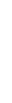 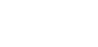 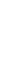 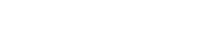 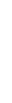 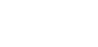 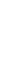 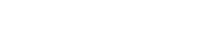 ЗАЯВЛЕНИЕПрошу перевести моего ребенка  	____________________________________________________________г.р., обучающегося__________класса, на освоение предмета «Физическая культура» в форме (нужное подчеркнуть):- спортивной подготовки в организации, осуществляющих физкультурно-спортивную деятельность;- спортивной подготовки в секции дополнительного образования; С порядком аттестации по предмету ознакомлен(а).« 	» 	2020 г.		 	/ 	/(подпись)	(расшифровка)